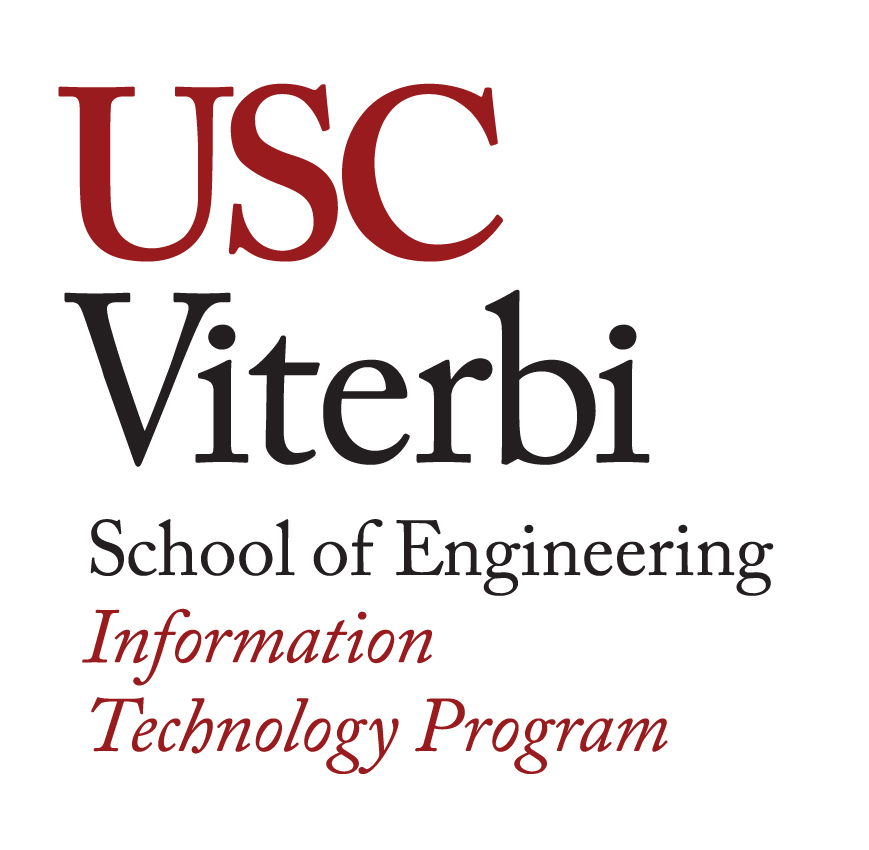 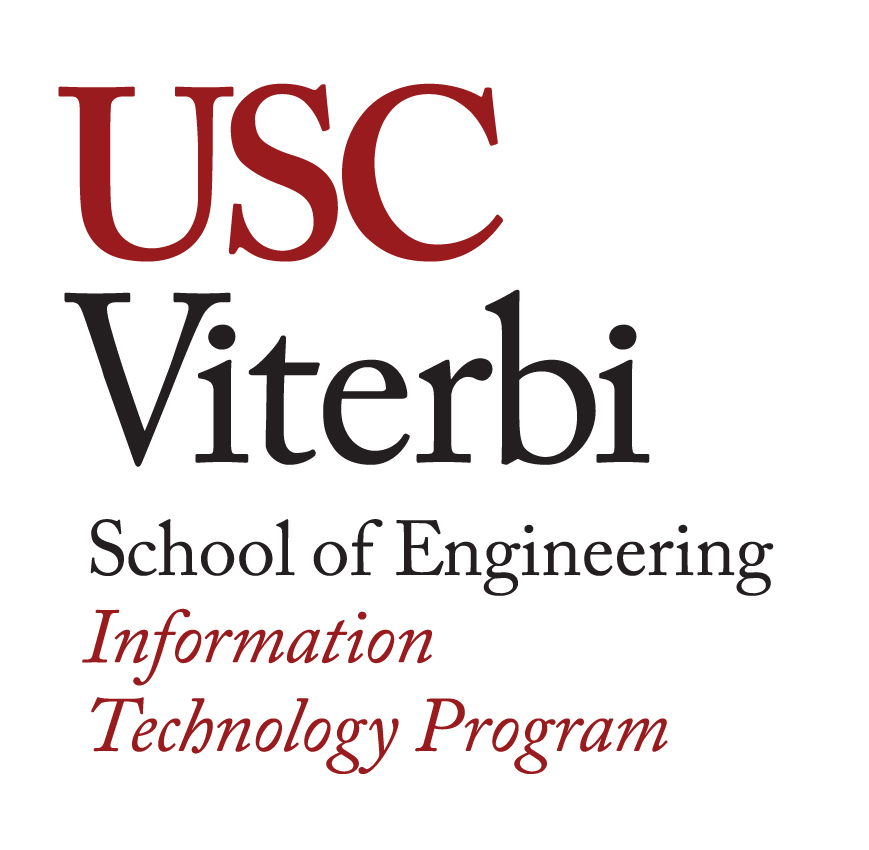 ITP 265: Object-Oriented ProgrammingUnits: 4Fall 2020Location: TBD (See schedule of courses)Instructor: Kendra Walther Office: OHE 530E or RRB 219?Office Hours: TBD. Will be posted on course site. Contact Info: All general course/assignments questions should be asked on Piazza (every student will receive an invitation at the start of the             semester).           Other questions should be asked via email: kwalther@usc.edu  
           (General timeline for replying to emails is within 24 hours)Course DescriptionThis course focuses on problem solving within the object-oriented programming paradigm. This is the second course in the introductory series for the programming minor. Students will expand upon what they learned in their introductory programming course, applying it to the Java programming language. Students will learn how to design and create classes in Java using constructors, accessors, and mutators to maintain object state. The course focuses on object-oriented programming design, and students will learn about inheritance, polymorphism, abstract classes, and interfaces. Students will learn best practice approaches for software project design using object-oriented principles and some basic design patterns. Students will be introduced to collection classes and how to use basic data structures. By the end of the course, students should feel comfortable designing a system with multiple classes using inheritance. Learning ObjectivesBuild and strengthen programming and software design skills Understand the difference between classes and objectsDesign classes within Java to represent real-world dataUnderstand basic object-oriented principles such as inheritance and polymorphismUse the Java collection classes to solve real-world problemsDesign a system with multiple classes using inheritancePrerequisite(s): ITP 115 or ITP 165Course NotesFormat: This course will make use of several tools for content and assignments including Notion, Google Drive, Blackboard, and Piazza. It is the student's responsibility to attend class and understand how and where class information is located. Lecture notes and any supplemental course content will be posted to Google Drive and/or Blackboard for use by all students. Any and all announcements for the course will be posted to the class discussion forum. All assignments will be be submitted through Blackboard unless otherwise noted. Required Readings and Supplementary MaterialsThe required book for this course will be customized version of Java Early Objects with zyLabs by Roman Lysecky and Adrian Lizarrago through an online textbook platform, ZyBooks:  https://www.zybooks.com/catalog/java-early-objects/ Course StructureThe class meets for one hour and 50 minutes twice a week for a total of 3 hours and 40 minutes. One exam and several in-class tests will be given. Programming assignments and the final project will be assigned to be completed outside of class time.  Access to a laptop computer during class is required. ITP does have a laptop loaner policy for students enrolled who do not have a personal laptop. Grading BreakdownGrading ScaleCourse final grades will be determined using the following scale A	94-100A-	90-93B+	87-89B	83-86B-	80-82C+	77-79C	73-76C-	70-72D+	67-69D	63-66D-	60-62F	59 and belowIf you are taking the class with a grade of P/NP, you must earn a grade of 70% or higher in order to receive a P.   Programming Assignment PoliciesProgramming assignments will generally be given weekly due one week after they are assigned and should be completed individually. All code should be submitted on Blackboard (unless otherwise stated) and must compile. HomeworkThe assignments will be posted on the course’s Weekly Overview, and submission link will be on Blackboard under the “Assignments” section. Each assignment will include instructions, requirements, point breakdown, a due date, and a link for electronic submission. Assignments must be submitted using this link. Assignments will be digitally submitted through Blackboard except where explicitly specified. It is the student’s responsibility to submit assignments on or before the due date. Assignments turned in up to 24 hours late will have 15% of the total points deducted from the graded score. Assignments turned in 24-48 hours late will have 30% of the total points deducted from the graded score. Assignments turned in 48-72 hours will have 50% of the total points deducted from the graded score. After three days, submissions will not be accepted, and will result in a score of 0 (zero). Each student will be allowed TWO 24-hour late assignments for “free”, which may not be used on final project, and students must fill out the “Late Assignment” Google form.Students are required to keep a copy of all of their assignments. Frequent backups to an external drive or to the cloud is strongly recommended. ITP is not responsible for any work lost. Grading TimelineAssignments will be graded, and students will receive feedback within two weeks after submission.Grading IssuesStudents will have two weeks after graded feedback is given to contest scores (e.g. assignments, tests, exam, and project).  After two weeks, scores will not be changed.Final Project Details RequirementsThe design for final project will be assigned as Homework 10, due Sunday at noon of Week 14. Students should immediately start programming their final projects and will submit two intermediate checkpoints for their final project. The final project and report will be due the Saturday between exam weeks by midnight (end of day).The final project will be graded on how it fulfills the requirements and the quality / completion of the code. Students must plan and implement a multiple-class, fully functioning application in Java. Successful projects will have a clear inheritance hierarchy, read and store data to files, allow for user interaction, and demonstrate concepts learned during the course.  A project must represent the student’s sole effort; online tutorials or other examples may be consulted, but they must be improved upon and noted in the final documentation.  Failure to note and provide links to reference material will be considered cheating.Grading RubricAdditional PoliciesGeneralNo make-up exams or test (except for documented medical or family emergencies) will be offered. Attendance may be taken during lecture sessions electronically, verbally, or via a roster passed around the room. Do not sign in for another student; doing so is an academic integrity violation. Attendance is not mandatory, but students are responsible for any announcements made during lecture time and understanding material covered in class. Student work will be graded on the assumption that they have mastered material from class.Do not reproduce, distribute, or post any lecture material, assignments, or exams publicly without my written consent. Students may take notes and make copies of course materials for their own use. Students may not post my course materials on sites such as Stackoverflow, CourseHero, etc. Doing so is a copyright violation and in some cases may also be an academic integrity violation that will be dealt with accordingly.
ITP offers open lab use for all students enrolled in ITP classes. These open labs are held beginning the second week of classes through the last week of classes. Hours are at https://itp.usc.edu/current-students/open-lab-schedule/.  In addition, ITP has a laptop loaner program for students who may need temporary use of a laptop in order to complete an assignment.Late AddPer university policy, students are allowed to add the course until the end of week three. Any students wishing to add the course should plan on attending the course from the beginning of the semester. Upon adding the course after week 1, the student should email the instructor immediately to make sure there is a plan for completion of work and learning missed materials. Any missed work is required to be completed and submitted according to the schedule provided by the instructor.Academic IntegrityUSC seeks to maintain an optimal learning environment. General principles of academic honesty include the concept of respect for the intellectual property of others, the expectation that individual work will be submitted unless otherwise allowed by an instructor, and the obligations both to protect one’s own academic work from misuse by others as well as to avoid using another’s work as one’s own. All students are expected to understand and abide by these principles.Plagiarism – presenting someone else’s ideas as your own, either verbatim or recast in your own words – is a serious academic offense with serious consequences. Please familiarize yourself with the discussion of plagiarism in SCampus in Part B, Section 11, “Behavior Violating University Standards” https://policy.usc.edu/scampus-part-b/ .   Other forms of academic dishonesty are equally unacceptable.  See additional information in SCampus and university policies on scientific misconduct, http://policy.usc.edu/scientific-misconduct. Academic integrity tutorials can be found at https://libraries.usc.edu/research/reference-tutorials  Examples of behavior violating University standards:•	The submission of material authored by another person but represented as the student’s own work, whether that material is paraphrased or copied in verbatim or near-verbatim form.•	Obtaining for oneself or providing for another person a solution to homework, a project or other assignments, or a copy of an exam or exam key without the knowledge and expressed consent of the instructor.•	Unauthorized collaboration on a project, homework, or other assignment.•	Fabrication: Submitting material for lab assignments, class projects, or other assignments which is wholly or partially falsified, invented, or otherwise does not represent work accomplished or undertaken by the student.
If the instructor, a grader, or a lab assistant suspects you of academic dishonesty, it has to be reported to SJACS (https://sjacs.usc.edu). Do not share assignments with any other people. Do not submit another person’s work as your own. Do not look at other students’ papers during exams. Do not leave the room during an exam without permission. Do not cheat! As Trojans, we are faithful, scholarly, skillful, courageous, and ambitious.Viterbi Honor CodeEngineering enables and empowers our ambitions and is integral to our identities. In the Viterbi community, accountability is reflected in all our endeavors. 
Engineering+ Integrity.
Engineering+ Responsibility. 
Engineering+ Community.
Think good. Do better. Be great.
These are the pillars we stand upon as we address the challenges of society and enrich lives.Statement on Academic Conduct and Support SystemsAcademic ConductPlagiarism – presenting someone else’s ideas as your own, either verbatim or recast in your own words – is a serious academic offense with serious consequences. Please familiarize yourself with the discussion of plagiarism in SCampus in Part B, Section 11, “Behavior Violating University Standards” https://policy.usc.edu/scampus-part-b/.   Other forms of academic dishonesty are equally unacceptable.  See additional information in SCampus and university policies on scientific misconduct, http://policy.usc.edu/scientific-misconduct.Support SystemsStudent Counseling Services (SCS) - (213) 740-7711 – 24/7 on callFree and confidential mental health treatment for students, including short-term psychotherapy, group counseling, stress fitness workshops, and crisis intervention. https://engemannshc.usc.edu/counseling/National Suicide Prevention Lifeline - 1-800-273-8255Provides free and confidential emotional support to people in suicidal crisis or emotional distress 24 hours a day, 7 days a week. http://www.suicidepreventionlifeline.orgRelationship and Sexual Violence Prevention Services (RSVP) - (213) 740-4900 - 24/7 on callFree and confidential therapy services, workshops, and training for situations related to gender-based harm. https://engemannshc.usc.edu/rsvp/Sexual Assault Resource CenterFor more information about how to get help or help a survivor, rights, reporting options, and additional resources, visit the website: http://sarc.usc.edu/Office of Equity and Diversity (OED)/Title IX Compliance – (213) 740-5086Works with faculty, staff, visitors, applicants, and students around issues of protected class. https://equity.usc.edu/Bias Assessment Response and SupportIncidents of bias, hate crimes and microaggressions need to be reported allowing for appropriate investigation and response. https://studentaffairs.usc.edu/bias-assessment-response-support/The Office of Disability Services and Programs Provides certification for students with disabilities and helps arrange relevant accommodations. http://dsp.usc.eduStudent Support and Advocacy – (213) 821-4710Assists students and families in resolving complex issues adversely affecting their success as a student EX: personal, financial, and academic. https://studentaffairs.usc.edu/ssa/Diversity at USC Information on events, programs and training, the Diversity Task Force (including representatives for each school), chronology, participation, and various resources for students. https://diversity.usc.edu/USC Emergency InformationProvides safety and other updates, including ways in which instruction will be continued if an officially declared emergency makes travel to campus infeasible, http://emergency.usc.eduUSC Department of Public Safety  – 213-740-4321 (UPC) and 323-442-1000 (HSC) for 24-hour emergency assistance or to report a crime. Provides overall safety to USC community. http://dps.usc.eduTeaching Assistant: TBDOffice: TBDOffice Hours: TBDContact Info: TBDIT Help: Provided by Viterbi IT  Hours of Service: 8am–5pm M-FWalk-in: DRB 205Contact Info: (213) 740-0517Email: engrhelp@usc.eduItem% of GradeAssignments (weighted proportionally)36Reading Activities5Class Work (Activities and Labs)10Exam 117Final Project15Exam 2 17Total100ItemPointsPeer Review Feedback3Checkpoint 16Checkpoint 26Final Report10Final Reflection5Inheritance Hierarchy & Code Implementation20Robust user interaction15File I/O for login and project specific data20Use of collections within the project10Coding Style5Total100ITP 265 Course Schedule: A Weekly Breakdown
Note: Approx. 8 hours/week of work outside of class is expected outside of class. 
Reading (2-3 hrs/wk) + HW (5-6 hrs/wk).  ITP 265 Course Schedule: A Weekly Breakdown
Note: Approx. 8 hours/week of work outside of class is expected outside of class. 
Reading (2-3 hrs/wk) + HW (5-6 hrs/wk).  ITP 265 Course Schedule: A Weekly Breakdown
Note: Approx. 8 hours/week of work outside of class is expected outside of class. 
Reading (2-3 hrs/wk) + HW (5-6 hrs/wk).  ITP 265 Course Schedule: A Weekly Breakdown
Note: Approx. 8 hours/week of work outside of class is expected outside of class. 
Reading (2-3 hrs/wk) + HW (5-6 hrs/wk).  WeekTopics Reading Assignment 1Course overview. Basic Programming constructsZybook, Ch 1HW00: Intro due Friday of week 1
2OOP Overview. Java APIsZybook, Ch 2HW01: Java Sampler due Friday of week 23Scanner and InputHelper. Classes and Objects. Constructors.Zybook, Ch 3HW02: About Me game due Friday of week 34OOP. Class design and UMLZybook, Ch 3HW03: Bookteaque due Friday of week 55Arrays and ReviewZybook, Ch 4HW03: Bookteaque due Friday of week 56Exam 1Zybook, Ch 5HW04: StudentStore due Friday of week 67Enums. InheritanceZybook, Ch 6HW05: Monsters due Friday of week 78Inheritance and Polymorphism9Abstract Classes and interfacesJOptionPaneZybook, Ch 7HW06: Event Ticketing System 
due Friday of week 910. File I/O. Exception HandlingZybook, Ch 8HW07: Amazon Store 
due Friday of week 1011Using Data Structures. MapsZybook, Ch 9HW 08: Monster Game Part 1 due Friday of week 1112Sorting. Design Principles and patternsZybook, Ch 10, Head First Design Patterns, sections TBAHW 09: Monster Game Part 2 due class day 2 of Week 1313Overview of Collections LibraryZybook, Ch 11HW10: Design for Final Project due Sunday of week 1414Exam 2Final Project Checkpoint 1 due Sunday of week 1515Review and Final ExamFinal Project Checkpoint 2 due May 5thStudy DaysSpecial Office Hours will be Announced on PiazzaSpecial Office Hours will be Announced on PiazzaSpecial Office Hours will be Announced on PiazzaFinalsFinal project will be due Saturday May 9th by midnight Final project will be due Saturday May 9th by midnight Final project will be due Saturday May 9th by midnight 